ЧАСТНОЕ ОБЩЕОБРАЗОВАТЕЛЬНОЕ УЧРЕЖДЕНИЕ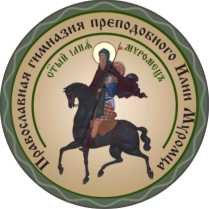 ПРАВОСЛАВНАЯ ГИМНАЗИЯПРЕПОДОБНОГО ИЛИИ МУРОМЦА                                       Владимирская область, округ МуромРАБОЧАЯ ПРОГРАММА   по  учебному предмету «Родная литература»5 - 9  класс Количество часов за год  - 17  Количество часов в неделю  -  0,5       Данилина О.Н.учитель русского языка и литературы высшей    квалификационной категории  (ФИО педагога, квалификационная категория)2021-2022 учебный годНормативная правовая основа для разработки настоящей примерной программы по учебному предмету «Родная литература» составляют следующие документы:Федеральный закон от 29 декабря 2012 г. № 273-ФЗ «Об образовании в Российской Федерации» (далее – Федеральный закон об образовании);приказ Министерства образования и науки Российской Федерации от 17 декабря 2010 г. № 1897 «Об утверждении федерального государственного образовательного стандарта основного общего образования» (в редакции приказа Минобрнауки России от 31 декабря 2015 г. № 1577);«Концепции преподавания русского языка и литературы», утвержденной распоряжением Правительства Российской Федерации от 09.04.2016 г. № 637; «Концепции программы поддержки детского и юношеского чтения в Российской Федерации», утвержденной Правительством Российской Федерации от 03.06.2017 № 1155.Программа включает пояснительную записку, в которой раскрываются цели изучения родной (русской) литературы, даётся общая характеристика курса, определяется место учебного предмета в «Родная литература» учебном плане, раскрываются основные подходы к отбору содержания курса, характеризуются его основные содержательные линии. Программа устанавливает требования к результатам освоения основной образовательной программы основного общего образования по родному (русской) литературе на личностном, метапредметном и предметном уровнях, примерное содержание учебного предмета «Родная литература».Программа определяет содержание учебного предмета по годам обучения, основные методические стратегии обучения, воспитания и развития обучающихся средствами учебного предмета «Родная литература»Пояснительная запискаРабочая программа по родной литературе для 5-9 классов составлена на основе Примерной основной образовательной программы основного общего образования/Программа подготовлена институтом стратегических исследований в образовании РАО. Научные руководители- член-корреспондент РАО А.М.Кондаков, академик РАО Л.П.Кезина. Составитель -Е.С.Савинов. М. «Просвещение», 2011/, а также в соответствии с рекомендациями Примерной программы по учебным предметам. Литература 5-9 классы/М.Просвещение 2011/ , авторской программой В.Я.Коровиной /Рабочая программа по литературе 5-9 классы . Авторы : В.Я.Коровина, В.П.Журавлёв, В.И.Коровин, Н.В.Беляева/ и учебника для общеобразовательных учреждений в двух частях «Литература 5класс» /В.Я.Коровина, В.П.Журавлёв, В.И.Коровин, М.Просвещение 2012.Данная программа конкретизирует содержание Стандарта, даёт распределение учебных часов по разделам курса, последовательность изучения тем и разделов с учетом межпредметных и внутрипредметных связей, логики учебного процесса, возрастных особенностей учащихся.Цель программы: воспитание уважительного и бережного отношение к родной литературе как величайшей духовной, нравственной и культурной ценности русского народа.   Задачи:формирование способности понимать и эстетически воспринимать произведения родной литературы;  обогащение духовного мира учащихся путем приобщения их к нравственным ценностям и художественному многообразию родной литературы, к отдельным ее произведениям; приобщение к литературному наследию своего народа;  формирование причастности к свершениям и традициям своего народа, осознание исторической преемственности поколений, своей ответственности за сохранение культуры народа;  формирование умения актуализировать в художественных текстах родной литературы личностно значимые образы, темы и проблемы, учитывать исторический, историко-культурный контекст и контекст творчества писателя в процессе анализа художественного литературного произведения;обогащение активного и потенциального словарного запаса, развитие у обучающихся культуры владения родным языком во всей полноте его функциональных возможностей в соответствии с нормами устной и письменной речи, правилами речевого этикета.Объект изучения в учебном процессе − литературное произведение в его жанрово-родовой и историко-культурной специфике. Постижение произведения происходит в процессе системной деятельности школьников, как организуемой педагогом, так и самостоятельной, направленной на освоение навыков культуры чтения (вслух, про себя, по ролям; чтения аналитического, выборочного, комментированного, сопоставительного и др.) и базовых навыков творческого и академического письма, последовательно формирующихся на уроках родной литературы.Общая характеристика учебного курса ФГОС ООО признает приоритетной духовно-нравственную ценность литературы для школьника – будущего гражданина своей страны, любящего свой народ и уважающего его традиции, язык и культуру.   Изучение родной литературы играет ведущую роль в процессах воспитания личности, развития ее нравственных качеств и творческих способностей, в сохранении и развитии национальных традиций и исторической преемственности поколений.  Родная литература как культурный символ России, высшая форма существования российской духовности и языка в качестве школьного предмета посредством воздействия на эстетические чувства воспитывает в человеке патриотизм, чувства исторической памяти, принадлежности к культуре, народу и всему человечеству. Содержание программыкаждого класса включает в себя произведения (или фрагменты из произведений) родной литературы, помогающие школьнику осмыслить её непреходящую историко-культурную и нравственно-ценностную роль.  Критерии отбора художественных произведений для изучения: высокая художественная ценность, гуманистическая направленность, позитивное влияние на личность ученика, соответствие задачам его развития и возрастным особенностям, культурно-исторические традиции.  В программе представлены следующие разделы: Устное народное творчество.Древнерусская литература. Русская литература XVIII в.Русская литература XIX в.Русская литература XX в. Место учебного курса «Родная литература»Учебный предмет «Родная (русская) литература» как часть образовательной области «Родной язык и литература» тесно связан с предметом «Родной язык». Родная литература является одним из основных источников обогащения речи учащихся, формирования их речевой культуры и коммуникативных навыков. Изучение языка художественных произведений способствует пониманию учащимися эстетической функции слова, овладению ими стилистически окрашенной родной речью.  Программа учебного предмета «Родная литература» предназначена для изучения в 5-9 классах и рассчитана на 17 часов.  В данной программе предусмотрены часы на выполнение практической части программы. Контрольные работы: в V- IX классах - 2 сочинения. Форма организации образовательного процесса - классно-урочная: традиционные уроки (усвоение новых знаний, закрепление изученного, повторительно-обобщающий урок, комбинированный урок, урок контроля знаний, урок развития речи); нестандартные уроки: зачёт, семинар.   Виды и формы контроля:  письменный ответ на вопрос; выразительное чтение (чтение наизусть);сочинение на литературоведческую тему; проект. Планируемые результаты освоения учебного предмета «Родная литература»Личностные результатыизучения предмета родная (русская) литература являются:  воспитание российской гражданской идентичности: патриотизма, любви и уважения к Отечеству, чувства гордости за свою Родину, прошлое и настоящее многонационального народа России; осознание своей этнической принадлежности, знание истории, языка, культуры своего народа, своего края, основ культурного наследия народов России и человечества;формирование осознанного, уважительного и доброжелательного отношения к другому человеку, его мнению, мировоззрению, культуре, языку, вере, гражданской позиции, к истории, культуре, религии, традициям, языкам, ценностям народов России;развитие морального сознания и компетентности в решении моральных проблем на основе личностного выбора, формирование нравственных чувств и нравственного поведения, осознанного и ответственного отношения к собственным поступкам;осознание значения семьи в жизни человека и общества, принятие ценности семейной жизни, уважительное и заботливое отношение к членам своей семьи; развитие чувства прекрасного – умение чувствовать красоту и выразительность русской речи, стремиться к совершенствованию собственной речи;устойчивый познавательный интерес к чтению, к ведению диалога с автором текста;  потребность в самовыражении через слово.Средством достижения этих результатов служат тексты художественной литературы, вопросы и задания к ним, проблемно-диалогическая технология, технология продуктивного чтения. Учащийся  научится:понимать литературу как одну из национально-культурных ценностей русского народа;уважительно относиться к родной литературе;оценивать свои и чужие поступки; проявлять внимание, желание больше узнать.  понимать определяющую роль родной литературы в развитии интеллектуальных, творческих способностей и моральных качеств личности;анализировать и характеризовать эмоциональные состояния и чувства окружающих, строить свои взаимоотношения с их учетом.Метапредметными результатами изучения курса родная (русская) литература является формирование УУД.  Регулятивные УУД:   формулировать в сотрудничестве с учителем проблему и цели урока; способствовать к целеполаганию, включая постановку новых целей;   анализировать в обсуждении с учителем условия и пути достижения цели; совместно с учителем составлять план решения учебной проблемы;  работать по плану, сверяя свои действия с целью, прогнозировать, корректировать свою деятельность под руководством учителя;в диалоге с учителем вырабатывать критерии оценки и определять степень успешности своей работы и работы других в соответствии с этими критериями. Учащийся научится:планированию пути достижения цели;установлению целевых приоритетов;  оценивать уровень владения тем или иным учебным действием (отвечать на вопрос «что я не знаю и не умею?»). учитывать условия выполнения учебной задачи; осуществлять итоговый контроль деятельности («что сделано») и пооперационный контроль («как выполнена каждая операция, входящая в состав учебного действия». Средством формирования регулятивных УУД служат технология продуктивного чтения и технология оценивания образовательных достижений.  Познавательные УУД:овладение навыками смыслового чтения;извлекать информацию (в сотрудничестве и при поддержке учителя), представленную в разных формах (сплошной текст; несплошной текст – иллюстрация, таблица, схема); владеть различными видами аудирования (выборочным, ознакомительным, детальным);  перерабатывать в сотрудничестве с учителем и преобразовывать информацию из одной формы в другую (переводить сплошной текст в план, таблицу, схему и наоборот: по плану, по схеме, по таблице составлять сплошной текст);  излагать содержание прочитанного (прослушанного) текста подробно, сжато, выборочно;  пользоваться словарями, справочниками;  осуществлять анализ и синтез;  устанавливать причинно-следственные связи;  строить рассуждения.  Средством развития познавательных УУД служат тексты художественной литературы; технология продуктивного чтения.  Учащийся научится:строить сообщение в устной форме; находить в художественном тексте ответ на заданный вопрос; ориентироваться на возможное разнообразие способов решения учебной задачи; анализировать изучаемые объекты с выделением существенных и несущественных признаков; осуществлять синтез как составление целого из частей; проводить сравнение;устанавливать причинно-следственные связи в изучаемом круге явлений; проводить аналогии между изучаемым материалом и собственным опытом.  осуществлять запись (фиксацию) указанной учителем информации об изучаемом языковом факте; обобщать (выводить общее для целого ряда единичных объектов). Коммуникативные УУД:умение осознанно использовать речевые средства в соответствии с задачей коммуникации, для выражения своих чувств, мыслей и потребностей; планирования и регуляции своей деятельности; владение устной и письменной речью; монологической контекстной речью;учитывать разные мнения и стремиться к координации различных позиций в сотрудничестве (при поддержке направляющей роли учителя); уметь устанавливать и сравнивать разные точки зрения прежде, чем принимать решения и делать выборы;  слушать и слышать других, пытаться принимать иную точку зрения, быть готовым корректировать свою точку зрения; уметь задавать вопросы, необходимые для организации собственной деятельности и сотрудничества с партнером при непосредственной методической поддержке учителя;   уметь осуществлять взаимный контроль и оказывать в сотрудничестве необходимую взаимопомощь (в том числе и помощь учителя);  оформлять свои мысли в устной и письменной форме с учетом речевой ситуации, создавать тексты различного типа, стиля, жанра;   выступать перед аудиторией сверстников с сообщениями.Учащийся научится:устанавливать и вырабатывать разные точки зрения; аргументировать свою точку зрения; задавать вопросы.продуктивно разрешать конфликты на основе учѐта интересов и позиций всех участников, поиска и оценки альтернативных способов разрешения конфликтов; договариваться и приходить к общему решению в совместной деятельности; брать на себя инициативу в организации совместного действия (деловое лидерство).Все виды личностных и метапредметных УУД развиваются на протяжении обучения ребенка в 5 – 9  классах. Приращением в данных действиях становится глубина внутреннего осознания значимости данных действий и степень самостоятельности их применения. Предметными результатами изучения курса родная (русская) литература является сформированность следующих умений:осознание значимости чтения и изучения родной литературы для своего дальнейшего развития; формирование потребности в систематическом чтении как средстве познания мира и себя в этом мире, гармонизации отношений человека и общества, многоаспектного диалога; понимание родной литературы как одной из основных национально-культурных ценностей народа, как особого способа познания жизни; развитие способности понимать литературные художественные произведения, отражающие разные этнокультурные традиции;овладение процедурами смыслового и эстетического анализа текста на основе понимания принципиальных отличий литературного художественного текста от научного, делового, публицистического и т.п.;формирование умений воспринимать, анализировать,критически оценивать и интерпретировать прочитанное, осознавать художественную картину жизни, отраженную в литературном произведении, на уровне не только эмоционального восприятия, но и интеллектуального осмысления.Учащийся научится:владеть различными видами пересказа, пересказывать сюжет; выявлять особенности композиции, основной конфликт, вычленять фабулу;характеризовать героев-персонажей, давать их сравнительные характеристики;находить основные изобразительно-выразительные средства, характерные для творческой манеры писателя, определять их художественные функции;определять родо-жанровую специфику художественного произведения;выявлять и осмыслять формы авторской оценки героев, событий, характер авторских взаимоотношений с «читателем» как адресатом произведения;выражать личное отношение к художественному произведению, аргументировать свою точку зрения;ориентироваться в информационном образовательном пространстве: работать с энциклопедиями, словарями, справочниками, специальной литературой; пользоваться каталогами библиотек, библиографическими указателями, системой поиска в Интернете.Устное народное творчествоУчащийся научится:видеть черты русского национального характера в героях русских сказок; пересказывать сказку, чѐтко выделяя сюжетные линии, не пропуская значимых композиционных элементов, используя в своей речи характерные для сказки художественные средства;учитывая жанрово-родовые признаки произведений устного народного творчества, выбирать фольклорные произведения для самостоятельного чтения.Древнерусская литератураУчащийся научится:характеризовать отдельные эпизоды российской истории с помощью произведений древнерусской литературы;характеризовать исторических персонажей прочитанных произведений;формировать вывод о пафосе и идеях произведений древнерусской литературы.Русская литература XIX—XX вв.Учащийся  научится:осознанно воспринимать художественное произведение в единстве формы и содержания; выбирать путь анализа произведения, адекватный жанрово-родовой природе художественного текста; воспринимать художественный текст как произведение искусства, послание автора читателю, современнику и потомку; характеризовать нравственную позицию героев;формулировать художественную идею произведения;формулировать вопросы для размышления;участвовать в диспуте и отстаивать свою позицию;давать психологическую характеристику поступкам героев в различных ситуациях;создавать собственный текст аналитического и интерпретирующего характера в различных форматах; сопоставлять произведение словесного искусства и его воплощение в других видах искусства, аргументировано оценивать их; выразительно читать произведения лирики;вести самостоятельную проектно-исследовательскую деятельность и оформлять еѐ результаты в разных форматах (работа исследовательского характера, реферат, проект).Календарно- тематическое планирование5 классКалендарно- тематическое планирование7 класс                    РАССМОТРЕНО на заседании Методического объединенияПротокол № ____ от __________  Руководитель МО ____________                        «УТВЕРЖДАЮ»Директор ЧОУ «Муромская православная гимназия» ________________Архимандрит КронидПриказ № ______ от _________________                   СОГЛАСОВАНОна заседании Методического советаПротокол № ____ от __________  Зам. директора по УВР __________________ Н.Н.ВитковскаяКлассКоличество часов в неделюКоличество часов в год50,51760,51770,51780,51790,517Итого2,585№ урокаДатаТема урокаСвоеобразие родной литературы – 1 час113.01.22Родная литература как национально-культурная ценность народаРусский фольклор – 3 часа220.01.22«Иван — крестьянский сын и чудо-юдо». Волшебная богатырская сказка героического содержания. Тема мирного труда и защиты родной земли.327.01.22Иван — крестьянский сын как выразитель основной мысли сказки. Нравственное превосходство главного героя. Герои сказки в оценке автора-народа. Особенности сюжета. 403.02.22«Журавль и цапля», «Солдатская шинель» — народные представления о справедливости, добре и зле в сказках о животных и бытовых сказкахДревнерусская литература – 1 час510.02.22Афанасий Никитин Из «Хождения за три моря».Из литературы XVIII века – 1 час617.02.22Михаил Васильевич Ломоносов. «Лишь только дневный шум умолк…».Из литературы XIX века – 2 часа724.02.22Басни. Толстой Л.Н «Два товарища», «Лгун», «Отец и  сыновья».803.03.22Даль В.И. Сказка «Что значит  досуг?».Поэтический образ Родины – 2 часа910.03.22Вяземский П.А. Стихотворение «Первый снег».1017.03.22Станюкович К.М. Рассказ «Рождественская ночь»:Литература  XX века – 6 часов1131.03.22Пермяк Е.А. Сказка «Березовая роща».12, 1307.04.2214.04.22Гайдар А.П. «Тимур  и его  команда».  1421.04.22Пантелеев Л. «Шкидские  рассказы».15, 1628.04.2205.05.22Паустовский К.Г. «Заячьи лапы».Пришвин  М.М. «Остров спасения»Родная природа в произведениях поэтов ХХ века – 3 часа1712.05.22Рубцов Н.М. «Родная деревня» Блок А. «Ты помнишь, в нашей бухте сонной…».18, 1919.05.2226.05.22Самойлов Д. «Сказка». Берестов В. «Почему-то в детстве…»№ урокаДатаТема урокаРусский фольклор – 1 час111.01.22Героические былины. «Добрыня и змей», «Алеша Попович и Тугарин Змеевич», «Святогор- богатырь»Древнерусская литература – 3 часа218.01.22«Моления Даниила Заточника»-памятник гражданственности, духовности и нравственности. 325.01.22«Повесть о горе-злосчастии». Тема трагической судьбы молодого поколения, старающегося порвать со старыми формами семейно-бытового уклада, домостроевской моралью.401.02.22«Сказание о Борисе и Глебе». Тема добра и зла в произведениях древнерусской литературы.Литература XVIII века – 1 час508.02.22А.Сумароков. «Эпиграмма». В.Капнист. «На кончину Гавриила Романовича Державина»Литература XIX века – 5 часов615.02.22И.А.Крылов. «Лягушки, просящие царя», «Обоз». Историческая основа басен.722.02.22А.С.Пушкин. «Скупой рыцарь». «Ужасный век, ужасные сердца».801.03.22И.С.Тургенев. «Бурмистр», Влияние крепостного права на людей. «Певцы». Роль таланта(на выбор).915.03.22А.П.Чехов. «Тоска», «Размазня». «Смех сквозь слезы».1029.03.22А.И.Куприн.«Изумруд». Сострадание к «братьям нашим меньшим».Литература XXвека - 1105.04.22А.Аверченко. «Вечером». Характеристика раннего творчества писателя. Два мира в рассказе.Сатирические произведения. Сатира. Юмор.1212.04.12Тэффи. «Свои и чужие».. Проблема взаимоотношений между своими и чужими.1319.04.22М.Зощенко. «История болезни». Средства создания комического в рассказе.1426.04.22Н.Заболоцкий. «Некрасивая девочка». Вечная проблема красоты (внешней и внутренней).1517.05.22В.Астафьев. «Мальчик в белой рубашке». Трагедия матери, потерявшей ребенка.1624.05.22В.Шукшин. «Критики». Отношения между поколениями, проблема «отцов и детей».1731.05.22Е.Носов. «Трудный хлеб». Уроки нравственности в рассказе.